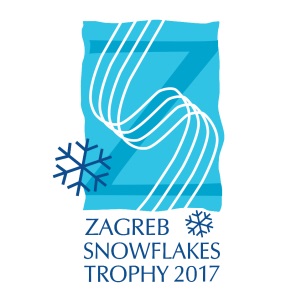 ENTRIESSENIORS:					Ice Storm (AUS)					Team Mozart (AUT)	               			Zagreb Snowflakes (CRO)		Team Berlin 1 (GER)  				Team Passion (HUN)				Flying Angels (ITA)				Skyliners (USA)JUNIORS:					Iceskateers Elite (AUS)					Zagreb Snowflakes (CRO)					Team Berlin Junior (GER)					Shining Blades (ITA)					Ladybirds (ITA)					Team Convivium (SWE)					Starlights (USA)ADVANCED NOVICES:					Zagreb Snowflakes (CRO)					Team Soleil (FIN)					Team Berlin Adv. Nov. (GER)					Ladybirds (ITA)BASIC NOVICES:					Zagreb Snowflakes (CRO)		Shining Blades (ITA)	JUVENILES:					Ice Cats (CRO)		Zagreb Snowflakes (CRO)					Pingvin (HUN)					Sport Magic Club Budapest (HUN)MIXED AGES:					Tyrol Diamonds (AUT)					Zagreb Snowflakes (CRO)					Starlets (GER)					Black Rose (HUN)				Sport Magic Club Budapest (HUN)		Shining Blades (ITA)		Mini Shining Blades (ITA)			 	